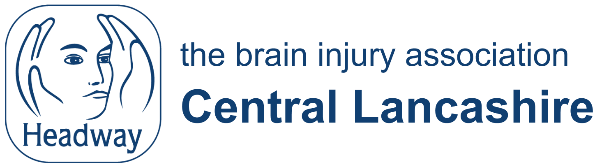 Referral FormPlease return this completed form to services@headwaycentrallancashire.org.ukPlease note this information will be kept confidential. We cannot share information with third parties unless provided with written consentName of person making the referral:AddressTelephoneEmailRelationship to the person being referred:Name of person being referred:Does the person have a brain injury or major trauma?AddressTelephoneEmailWho should we contact in the first instance?Reason for referralReason for referralWelfare BenefitsLegal adviceRehabilitation adviceCarers informationCommunity sessionsEmergency FundOther